Φύλλο Εργασίας 1: Επικοινωνώ αλλά δεν αποκαλύπτωΗ Ιωάννα θέλει να συστηθεί σε ένα δωμάτιο ανοιχτής επικοινωνίας στο διαδίκτυο (chat room) και γι’ αυτό γράφει το κείμενο που φαίνεται στην Εικόνα 1. Διαβάστε το κείμενο, της ακόλουθης εικόνας και συζητήστε στην ομάδα σας τη γνώμη σας για αυτό. Το έχει γράψει η Ιωάννα σωστά; Υπάρχει κάτι που θα αφαιρούσατε από το κείμενο;Εικόνα 1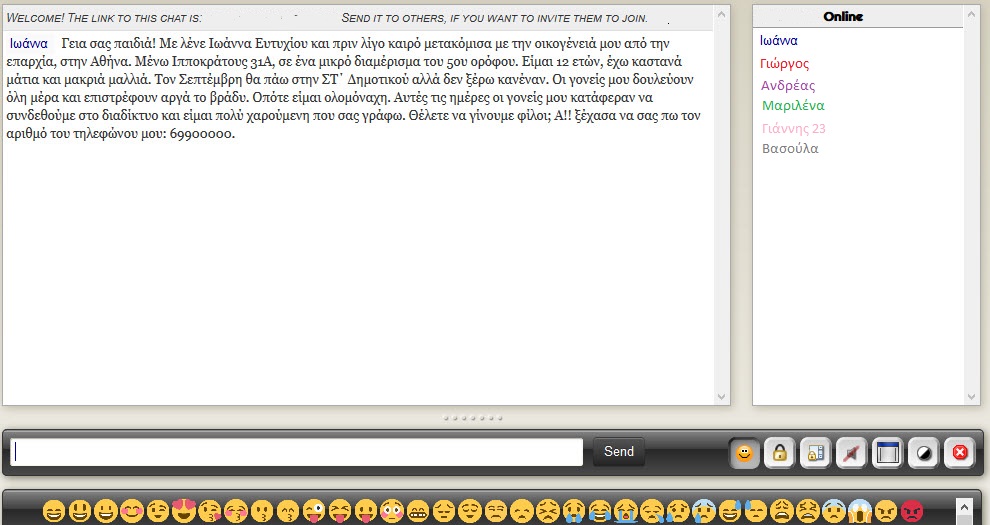 Γράψτε, στον ακόλουθο πίνακα, ποιες πληροφορίες θεωρείτε ότι πρέπει να αφαιρεθούν από το κείμενο της Ιωάννας και ποιες όχι.Ξαναγράψτε, στο ακόλουθο πλαίσιο, το κείμενο της Ιωάννας, χωρίς τις πληροφορίες που αφαιρέσατε.Πληροφορίες που πρέπει να αφαιρεθούνΠληροφορίες που δεν χρειάζεται να αφαιρεθούν